V TEM BESEDILU POZNAŠ VSE ČRKE. POIZKUSI KAKO TI GRE.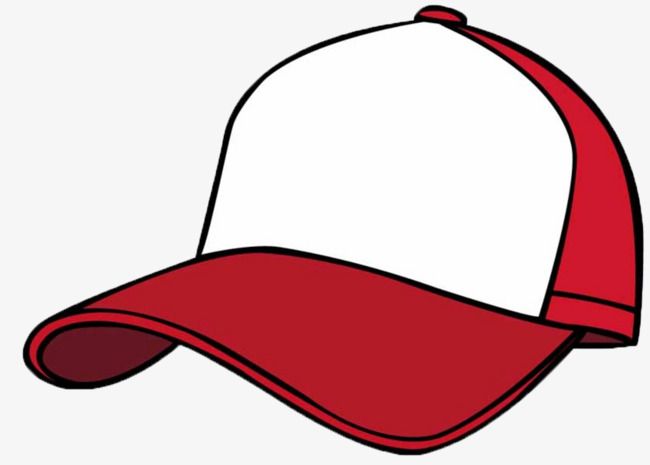 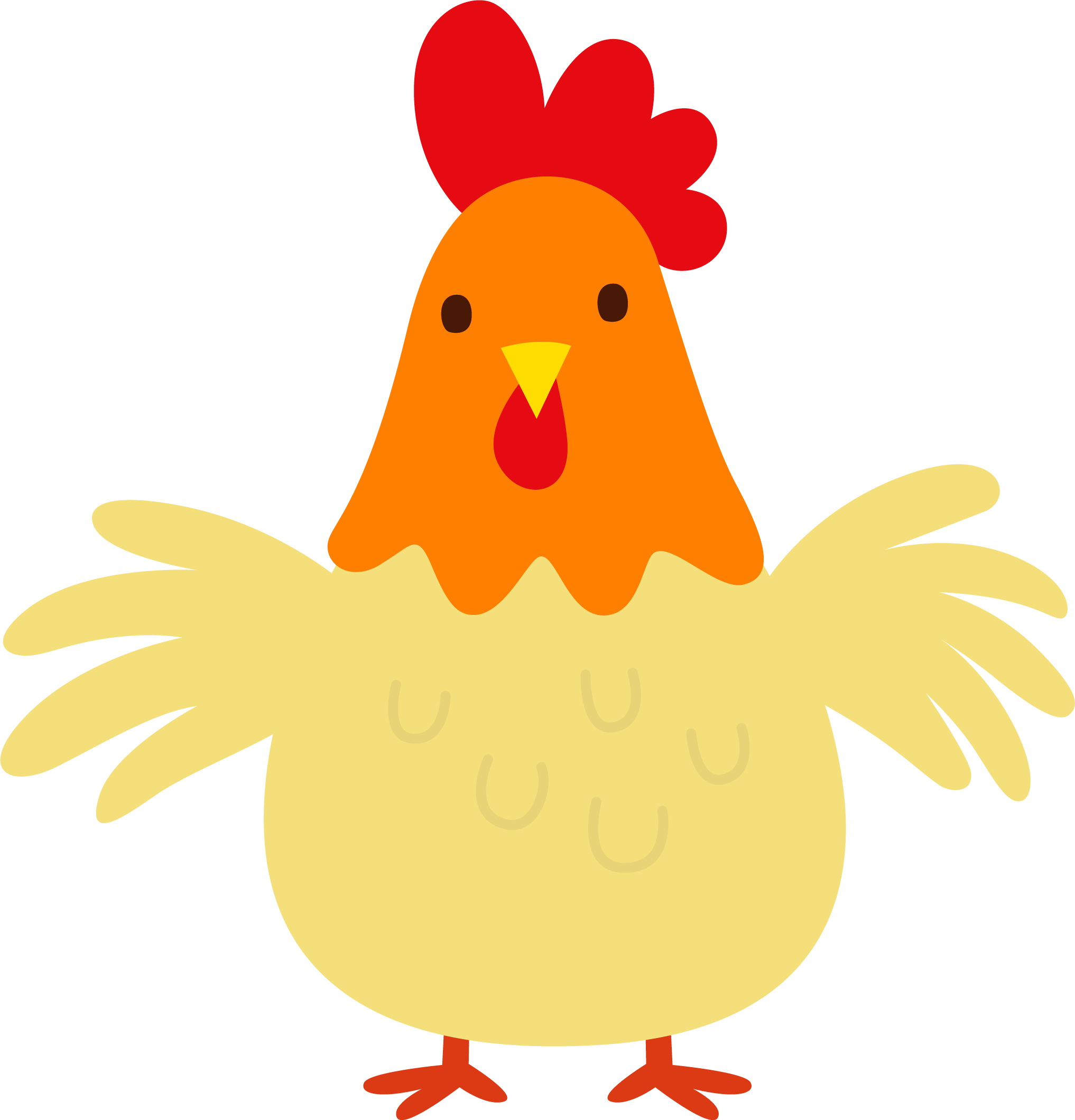 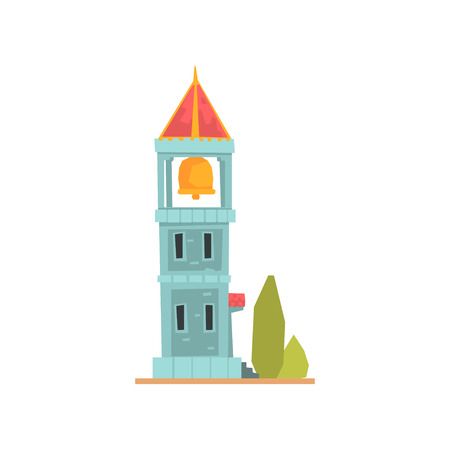 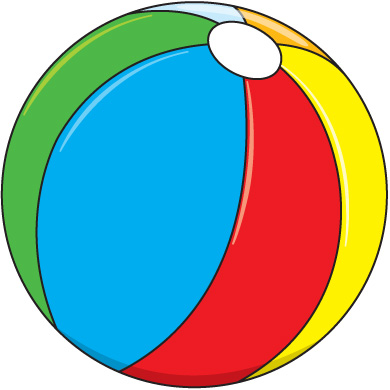 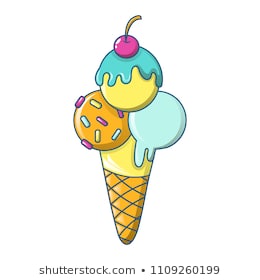 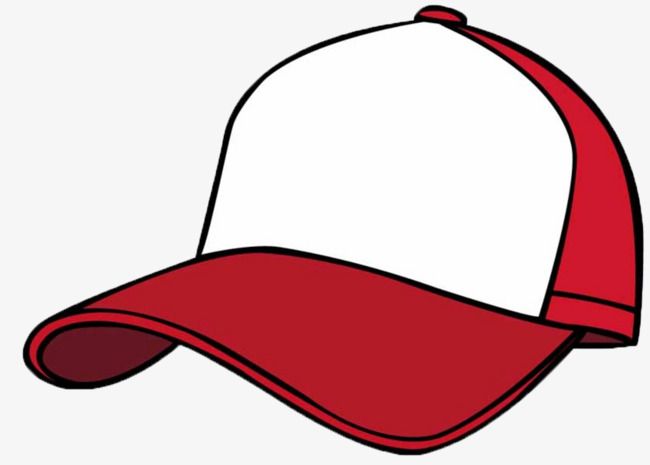 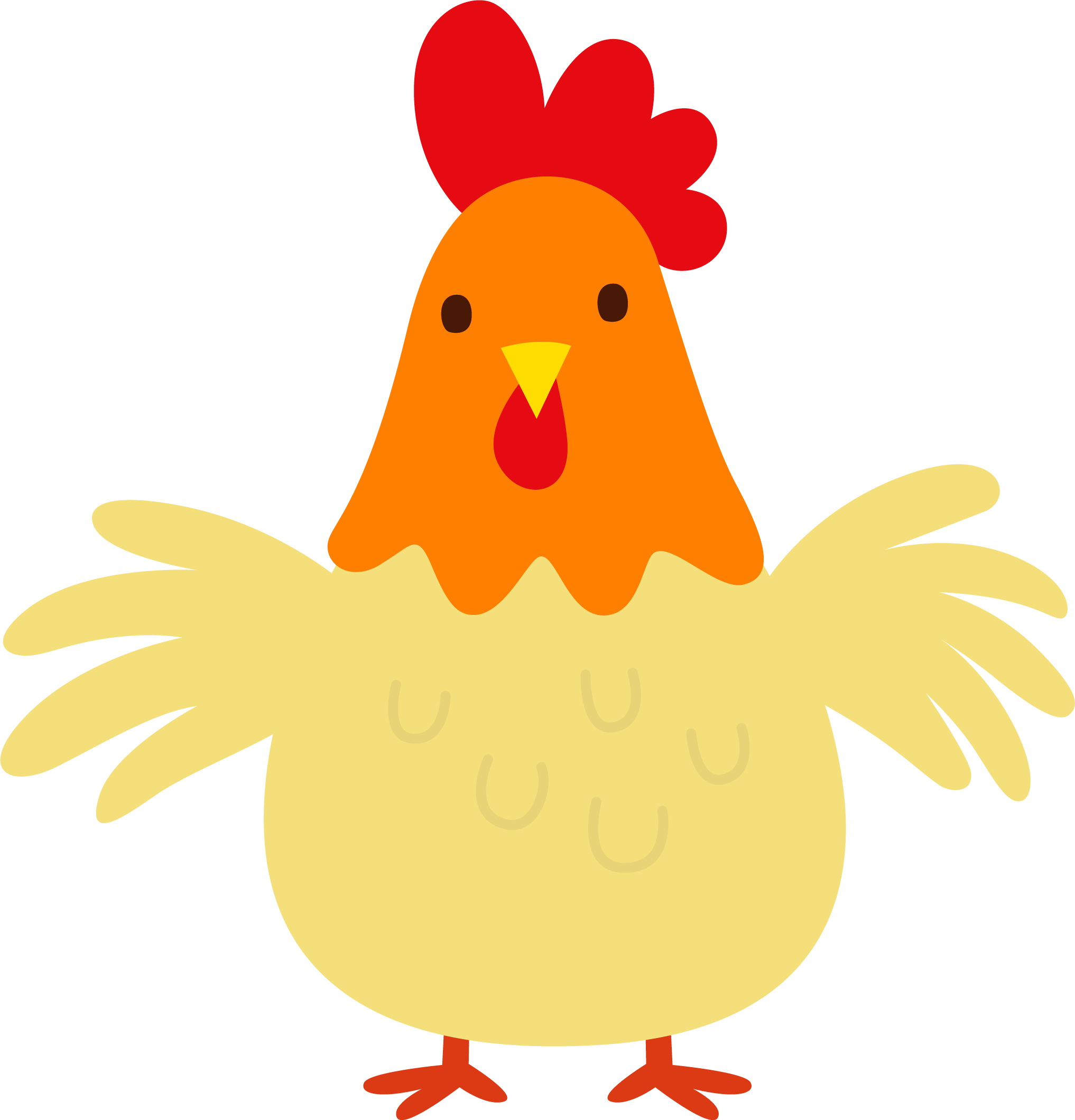 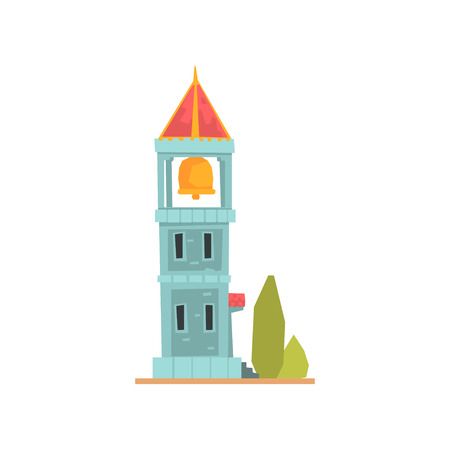 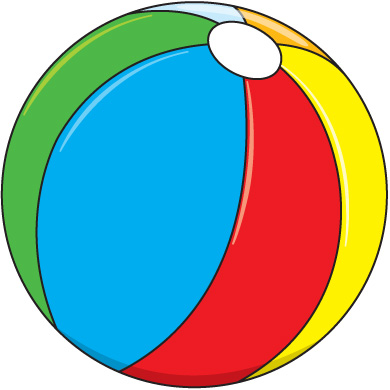 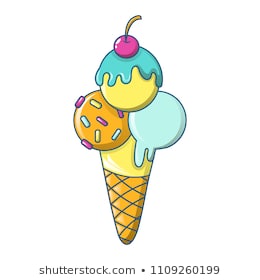 TOLE BESEDILO PA JE TEŽJE, SAJ SE ŠE NISMO UČILI VSEH TEH ČRK. SI UPAŠ PREBRATI TUDI TOLE BESEDILO?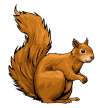 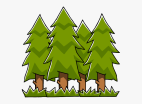 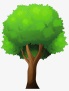 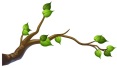 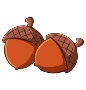 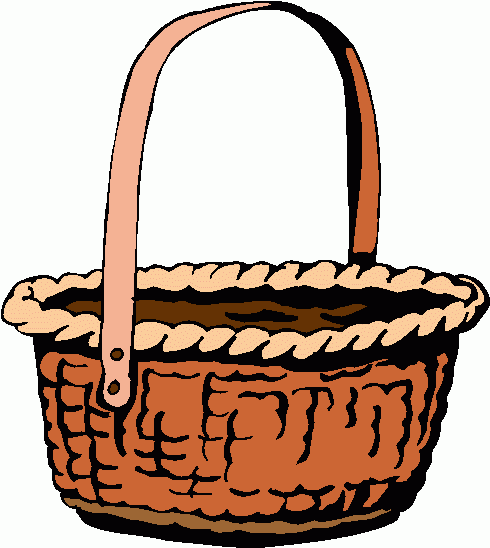 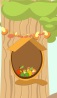 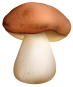 